Podstawy hotelarstwaKlasa: SB, klasa IIINauczyciel: Ewelina BacaTemat:   Przypomnienie postępowania serwisu pralniczego po złożeniu zamówienia przez gościa.   	Obieg brudnej odzieży gości. Druk zlecenia do pralni. Proszę o powtórzenia tematów z zakresu: Postępowania serwisu pralniczego po złożeniu zamówienia przez gościa. Obieg brudnej odzieży gości. Druk zlecenia do pralni.  Termin wykonania zadania: 08.06.2020r.W linku znajdziecie wszystkie informacje : http://remwil.pl/pralnia/pralnia-w-hotelu/ztz_emwyhttp://zasobyip2.ore.edu.pl/uploads/publications/b0c5cb843cb2232ff1e263bedda99ccbObieg brudnej odzieży gości.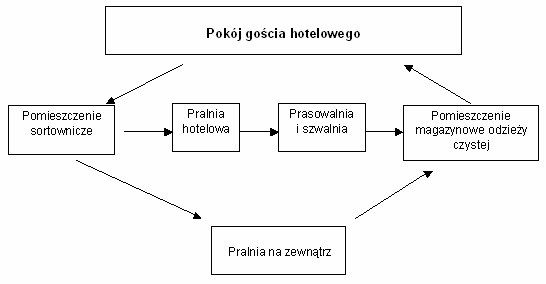  Gość może także złożyć zamówienie na specjalnym druku, które powinno znajdować się w każdym pokoju  przed przyjazdem gościa.Gość po wypełnieniu takiej przykładowej karty, zostawia swoją odzież na ��ku do wyprania mokrego, suchego lub prasowania lub też wsadza od razu brudną garderobę do specjalnie przygotowanych na ten cel worków.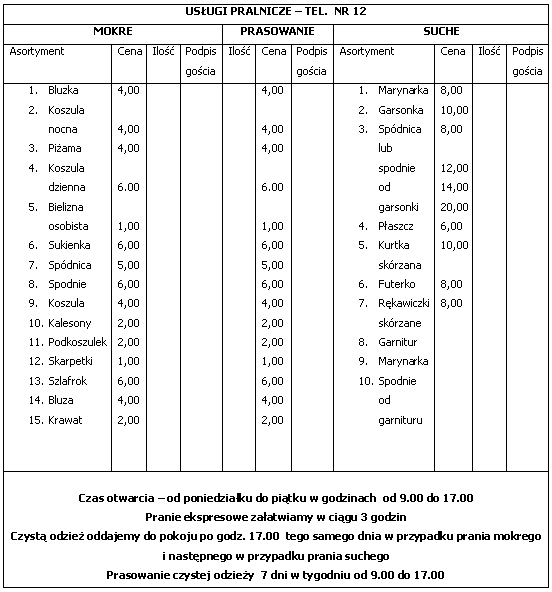 